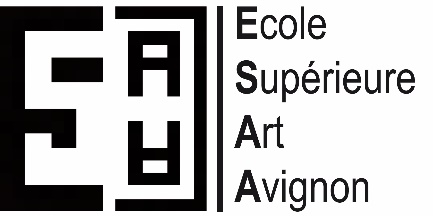 DEMANDE DE PRISE EN CHARGE FINANCIERE POUR LES ETUDIANTS DANS LE CADRE DU PASSAGE DE DIPLOME-CYCLE SCOLAIRE 20…./ 20….Date : Cadre ESAA: les étudiants qui passent leur diplôme peuvent bénéficier d’une participation financière, sur présentation de la fiche projet validée par leur tuteur.Vu la délibération n°3 du Conseil d’Administration du 02 mai 2018 relative à l’affectation de crédits pour présentation de diplômes.Le montant sera délibéré dans le cadre du Budget prévisionnel de l’EtablissementMon projetMise en œuvreDescriptions des besoinsBudget global VALIDATIONDate : ________________________   ETUDIANTDirecteur de projetNom / Prénom :Nom / Prénom :Année d’étude :CalendrierCalendrierdatesactionsSignature de l’étudiantSignature du directeur de projetMontant demandé€ TTCMontant attribué€ TTCSignature du Directeur d’établissementPièces à fournir :Devis des dépenses prévisionnellesEtat de frais avec justificatifs de paiements éventuellement déjà engagés (factures)